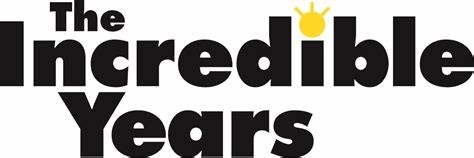 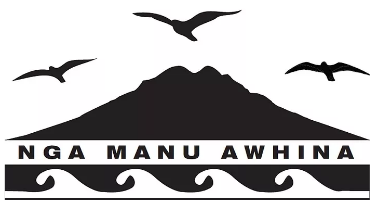 Incredible Years Autism Intervention designed by Carolyn Webster-Stratton Extension of IYT Prefer teachers trained in IYT Focus on neurodiverse children who are on the autism spectrum or children with language delays Each teacher will have a target student in mind for the workshops Areas covered arePromoting Language Development Promoting Social Interactions Promoting Emotional Literacy and Self-Regulation Targeted age is 3–5-year-olds The venue is at Royal Oak Primary School in the RTLB meeting room (Crown Street)  There are 6 sessions with the dates below                                                              Wednesday 23rd August                           	Wednesday 30th August             	Wednesday 13th September             	Wednesday 20th September           	Wednesday 18th OctoberWednesday 25th OctoberTime 8.30 - 12.00pm. Please arrive at 8.15am to start promptly at 8.30amMorning tea will be provided Maximum of 10 teachers per course  Teachers will be visited up to 3 times by one facilitator It is beneficial to release teachers for the whole day so they can make resources and be prepared to integrate content into the classroom programme Ministry funds schools $900 per teacher GST inclusive Teachers need to register their interest through an online portal – link below https://forms.education.govt.nz/forms/view/iya001?region=AucklandPlease put “Cluster 8” by their name so we can find their application on the portal  Please also email cynthiab@rtlbcluster8.ac.nz to say that you have filled in the MOE portal so that we can retrieve your information.